ГЛАВА ТАМБОВСКОЙ ОБЛАСТИРАСПОРЯЖЕНИЕот 13 июля 2023 г. N 267ОБ ЭКСПЕРТНОМ СОВЕТЕ ПО ВОПРОСАМ ЭКОЛОГИИ ПРИГЛАВЕ ТАМБОВСКОЙ ОБЛАСТИВ соответствии с частью 6 статьи 70 Устава (Основного Закона) Тамбовской области Российской Федерации:1. Создать экспертный совет по вопросам экологии при Главе Тамбовской области и утвердить его список согласно приложению N 1.2. Утвердить Положение об экспертном совете по вопросам экологии при Главе Тамбовской области согласно приложению N 2.3. Опубликовать настоящее распоряжение на сайте сетевого издания "Тамбовская жизнь" (www.tamlife.ru).Глава Тамбовской областиМ.ЕгоровПриложение N 1УтвержденраспоряжениемГлавы Тамбовской областиот 13.07.2023 N 267СПИСОКЭКСПЕРТНОГО СОВЕТА ПО ВОПРОСАМ ЭКОЛОГИИ ПРИ ГЛАВЕ ТАМБОВСКОЙОБЛАСТИ (ДАЛЕЕ - СОВЕТ)Приложение N 2УтвержденораспоряжениемГлавы Тамбовской областиот 13.07.2023 N 267ПОЛОЖЕНИЕОБ ЭКСПЕРТНОМ СОВЕТЕ ПО ВОПРОСАМ ЭКОЛОГИИ ПРИ ГЛАВЕТАМБОВСКОЙ ОБЛАСТИ (ДАЛЕЕ - ПОЛОЖЕНИЕ)1. Общие положения1.1. Настоящее Положение определяет порядок организации деятельности экспертного совета по вопросам экологии при Главе Тамбовской области (далее - экспертный совет).1.2. Экспертный совет является постоянно действующим совещательным органом при Главе Тамбовской области.1.3. Решения экспертного совета носят рекомендательный характер.1.4. Экспертный совет в своей деятельности руководствуется Конституцией Российской Федерации, Уставом (Основным Законом) Тамбовской области Российской Федерации, федеральным и областным законодательством, а также настоящим Положением.1.5. Экспертный совет формируется на основе добровольного участия.Персональный состав экспертного совета утверждается распоряжением Главы Тамбовской области.Члены экспертного совета исполняют свои обязанности на общественных началах.1.6. Деятельность экспертного совета осуществляется на основе свободного обсуждения всех вопросов и коллективного принятия решений.2. Основные цели и задачи экспертного совета2.1. Экспертный совет создается в целях:научно-экспертного сопровождения реализации государственной политики в сфере охраны окружающей среды и природопользования на территории Тамбовской области;повышения эффективности мероприятий по обеспечению экологической безопасности, предотвращению негативного воздействия хозяйственной деятельности на окружающую среду, профилактике социально-экологических конфликтов, реализации природоохранных программ и проектов на территории Тамбовской области;учета потребностей и обеспечения прав граждан Российской Федерации на благоприятную окружающую среду.2.2. Основными задачами экспертного совета являются:подготовка для Главы Тамбовской области предложений по совершенствованию государственной политики в сфере охраны окружающей среды;выработка рекомендаций по подготовке и реализации органами государственной власти и хозяйствующими субъектами природоохранных программ, проектов и инициатив;организация и проведение экспертной оценки проектов нормативных правовых актов в сфере охраны окружающей среды;повышение информированности общественности по вопросам, связанным с реализацией конституционных прав на благоприятную окружающую среду.3. Порядок формирования экспертного совета3.1. Состав экспертного совета формируется из экспертов и специалистов в сфере охраны окружающей среды, представителей научного сообщества.3.2. Экспертный совет формируется в количестве не более 35 человек.3.3. Экспертный совет состоит из председателя экспертного совета, членов экспертного совета и секретаря экспертного совета.3.4. Председатель экспертного совета и персональный состав экспертного совета утверждаются Главой Тамбовской области.3.5. Организационная структура экспертного совета определяется на его заседании.3.6. Члены экспертного совета на первом заседании избирают из своего состава заместителя председателя экспертного совета.3.7. Экспертный совет осуществляет свои полномочия бессрочно.4. Организация работы экспертного совета4.1. Организационной формой деятельности экспертного совета являются заседания, обеспечивающие коллективное обсуждение вопросов, включенных в повестку дня, и принятие решений.4.2. Работа экспертного совета осуществляется в соответствии с настоящим Положением и ежегодным планом работы, сформированным на основе предложений членов экспертного совета и исполнительных органов Тамбовской области, согласованным с Главой Тамбовской области.4.3. Основной формой деятельности экспертного совета являются очные заседания, которые проводятся, как правило, не реже одного раза в квартал с участием Главы Тамбовской области.Экспертный совет вправе проводить заочные заседания, а также очные заседания в онлайн-формате (посредством видеоконференцсвязи).4.4. Председатель экспертного совета:формирует повестку дня заседаний экспертного совета;организует работу экспертного совета и председательствует на его заседаниях;подписывает протоколы заседаний экспертного совета и другие документы экспертного совета.4.5. Секретарь экспертного совета:ведет протоколы заседаний экспертного совета и оформляет иные документы экспертного совета;организует внешние и внутренние коммуникации экспертного совета.4.6. Член экспертного совета участвует во внутренней деятельности экспертного совета.4.7. Повестка дня очередного заседания экспертного совета утверждается председателем экспертного совета не позднее чем за 5 дней до его проведения.4.8. Члены экспертного совета, на которых возложена обязанность по подготовке материалов к заседанию экспертного совета, представляют председателю экспертного совета краткую докладную записку по рассматриваемому вопросу с изложением существа вопроса, выводов, предложений и обоснований, проект решения экспертного совета и необходимые справочные материалы не позднее чем за 3 дня до проведения заседания экспертного совета.4.9. Заседание экспертного совета ведет его председатель, в его отсутствие - иное лицо, определенное большинством голосов на заседании экспертного совета.В заседании экспертного совета принимают личное участие члены экспертного совета без права замены. В случае невозможности присутствия члена экспертного совета на заседании он обязан заблаговременно известить об этом председателя экспертного совета или секретаря экспертного совета.Заседание считается правомочным, если на нем присутствуют не менее половины членов экспертного совета.4.10. В заседаниях экспертного совета могут принимать участие представители федеральных и региональных органов законодательной и исполнительной власти, научных и общественных организаций, а также независимые эксперты и специалисты.4.11. Участники заседания экспертного совета, в том числе лица, приглашенные на заседание для участия в рассмотрении отдельных вопросов, могут выступать в прениях, вносить предложения, задавать вопросы, давать справки по существу обсуждаемых вопросов. Прения прекращаются по предложению председательствующего на заседании экспертного совета.4.12. По результатам рассмотрения вопросов экспертный совет принимает решения простым большинством голосов при открытом голосовании присутствующих на заседании членов экспертного совета.В случае равенства голосов решающим считается голос председательствующего на заседании.4.13. Решения заседаний экспертного совета оформляются протоколами, которые утверждаются председателем экспертного совета и направляются в министерство экологии и природных ресурсов Тамбовской области.4.14. В случае невозможности участия члена экспертного совета в заседании экспертного совета он вправе изложить свое мнение по рассматриваемым вопросам в письменном виде и направить его секретарю экспертного совета.4.15. Вопросы, связанные с конфиденциальностью, рассматриваются по мере необходимости непосредственно на заседании экспертного совета.4.16. На заседании экспертного совета могут приниматься решения о создании и ликвидации рабочих групп. Решения о создании и ликвидации рабочих групп утверждаются председателем экспертного совета по согласованию с Главой Тамбовской области.4.17. Рабочие группы, создаваемые экспертным советом, возглавляются руководителями рабочих групп, назначаемыми председателем экспертного совета. Состав рабочих групп формируют и представляют экспертному совету их руководители.4.18. Рабочие группы формируются из членов экспертного совета.4.19. Экспертный совет может проводить внеплановые мероприятия, в том числе выездные, а члены экспертного совета могут принимать участие в мероприятиях исполнительных органов Тамбовской области (с их согласия) (кроме мероприятий, проводимых при осуществлении государственного контроля (надзора)), профессионального, научного и бизнес-сообщества, в том числе в рамках международного сотрудничества.4.20. Экспертный совет осуществляет свою деятельность открыто и доступно, в том числе для средств массовой информации.4.21. Материально-техническое и организационное обеспечение деятельности экспертного совета осуществляет министерство экологии и природных ресурсов Тамбовской области.5. Формирование плана работы экспертного совета5.1. Проект плана работы экспертного совета формируется секретарем экспертного совета на основе предложений членов экспертного совета, направляемых ему до 01 ноября года, предшествующего планируемому году.При формировании плана работы экспертного совета также учитываются поручения Главы Тамбовской области, информационно-аналитические материалы, материалы статистических, научных и социологических исследований, обращения граждан и организаций, а также публикации в средствах массовой информации.Проект плана работы экспертного совета согласовывается с Главой Тамбовской области.5.2. План работы экспертного совета утверждается на его первом заседании большинством голосов от общего числа членов экспертного совета, присутствующих на заседании. Допускается внесение изменений в план работы экспертного совета на основании поручений Главы Тамбовской области, а также с учетом актуальной повестки природоохранной политики, реализуемой федеральными и региональными органами государственной власти.5.3. Члены экспертного совета могут вносить на обсуждение экспертного совета вопросы, необходимость в рассмотрении которых возникла после утверждения плана работы экспертного совета.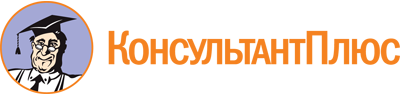 Распоряжение Главы Тамбовской области от 13.07.2023 N 267
"Об экспертном совете по вопросам экологии при Главе Тамбовской области"
(вместе с "Положением об экспертном совете по вопросам экологии при Главе Тамбовской области")Документ предоставлен КонсультантПлюс

www.consultant.ru

Дата сохранения: 21.11.2023
 ИсмаиловРашид Айдыновичпредседатель Общероссийской общественной организации по охране и защите природных ресурсов "Российское экологическое общество", член Президиума Комиссии Государственного совета Российской Федерации по направлению "Экология и природные ресурсы" (по согласованию), председатель СоветаПудовкинаАнна Юрьевнаруководитель регионального отделения Российского экологического общества, сопредседатель Регионального штаба "Общероссийский народный фронт" в Тамбовской области (по согласованию), секретарь СоветаЧлены Совета:Члены Совета:БадинАлександр Егоровичдиректор Федерального государственного бюджетного учреждения государственный центр агрохимической службы "Тамбовский" (по согласованию)БуркановаОльга Анатольевнадиректор Федерального государственного бюджетного учреждения "Государственный природный заповедник "Воронинский" (по согласованию)ВоронинаЕлена Александровнапрезидент Тамбовской областной Торгово-промышленной палаты (по согласованию)ГолосницкийСергей Владимировичисполняющий обязанности генерального директора акционерного общества "Корпорация развития Тамбовской области" (по согласованию)ГолубеваСветлана Геннадьевначлен совета ассоциации экологов-аудиторов "Национальная экологическая аудиторская палата" (по согласованию)ГоревАлексей Павловичдиректор Тамбовского областного государственного бюджетного учреждения "Тамбовское водное хозяйство" (по согласованию)ГригорьеваСветлана Викторовнадиректор по связям с госорганами и контролю качества предоставляемых услуг акционерного общества "Тамбовская сетевая компания" (по согласованию)ГрициенкоВалерий Федоровичпредседатель ассоциации "Тамбовагропромсоюз" (по согласованию)ГулимоваВалерия Вячеславовнаисполнительный директор Ассоциации содействия экономике замкнутого цикла "Ресурс" (по согласованию)ДолгушинАлександр Борисовичзаведующий кафедрой устойчивого развития Московского университета имени С.Ю.Витте, кандидат экономических наук (по согласованию)ЕвсеенковаТатьяна Андреевназаместитель генерального директора Неправительственного экологического фонда имени В.И.Вернадского (по согласованию)ЕмельяновАлексей Валерьевичи.о. проректора по стратегическому партнерству и развитию предпринимательства федерального государственного бюджетного образовательного учреждения высшего образования "Тамбовский государственный университет имени Г.Р.Державина", доктор биологических наук, профессор (по согласованию)ЗайдДмитрий Александровиччлен Комитета по природопользованию и экологии Торгово-промышленной палаты Российской Федерации (по согласованию)ЗелепукинРоман Валерьевиччлен исполнительного комитета Тамбовского регионального отделения Общероссийской общественной организации "Ассоциация юристов России" (по согласованию)ИнякинаЕлена Евгеньевнапредседатель Тамбовского областного отделения Всероссийской общественной организации "Русское географическое общество" (по согласованию)КозачекАртемий Владимировичзаведующий кафедрой "Природопользование и защита окружающей среды" федерального государственного бюджетного образовательного учреждения высшего образования "Тамбовский государственный технический университет" (по согласованию)КоротецкийИгорь Васильевичдиректор общества с ограниченной ответственностью "КПМГ Налоги и консультирование" (по согласованию)КулдошинВасилий Петровичруководитель Федерального государственного бюджетного учреждения "Россельхозцентр" по Тамбовской области (по согласованию)ЛаврентьевАндрей Петровичгенеральный директор акционерного общества "Завод Подшипников Скольжения" (по согласованию)ОколеловАндрей Юрьевичдоцент кафедры биологии и химии федерального государственного бюджетного образовательного учреждения высшего образования "Мичуринский государственный аграрный университет" (по согласованию)ПанкратоваЕкатерина Игоревнаглавный специалист отдела экспертизы транспортного строительства, специальных разделов и результатов инженерных изысканий Тамбовского областного государственного автономного учреждения "Тамбовгосэкспертиза" (по согласованию)ПантелеевАлександр Николаевичдиректор Тамбовского областного бюджетного учреждения "Дирекция особо охраняемых природных территорий регионального значения" (по согласованию)ПеньковВладимир Федоровичпредседатель Общественной палаты Тамбовской области (по согласованию)ПередерийТатьяна Юрьевнапредседатель Ассоциации крестьянских (фермерских) хозяйств и сельскохозяйственных кооперативов Тамбовской области (по согласованию)ПероваМария Сергеевнаруководитель департамента взаимодействия с регионами по реализации региональных проектов публично-правовой компании "Российский экологический оператор" (по согласованию)РагимовАртемий Агасафовичруководитель Автономной некоммерческой организации экспертно-информационных услуг "ЭкоСфера" (по согласованию)РазумовскаяТатьяна Александровнапредседатель Комитета по жилищно-коммунальному хозяйству и строительству Тамбовского регионального отделения Общероссийской организации малого и среднего предпринимательства "ОПОРА РОССИИ" (по согласованию)СмолинАндрей Юрьевичруководитель Тамбовского филиала Федерального государственного учреждения "Центр лабораторного анализа и технических измерений по Центральному Федеральному Округу" (по согласованию)СуханосОлеся Федоровнаисполнительный директор некоммерческого партнерства "Профессиональная экологическая организация "5 июня" (по согласованию)ЧервенкоАлександр Николаевичглавный инженер Юго-Восточной железной дороги - филиала открытого акционерного общества "Российские железные дороги" (по согласованию)